RODZINNEZADANIA DO      WSPÓLNEGOWYKONANIA 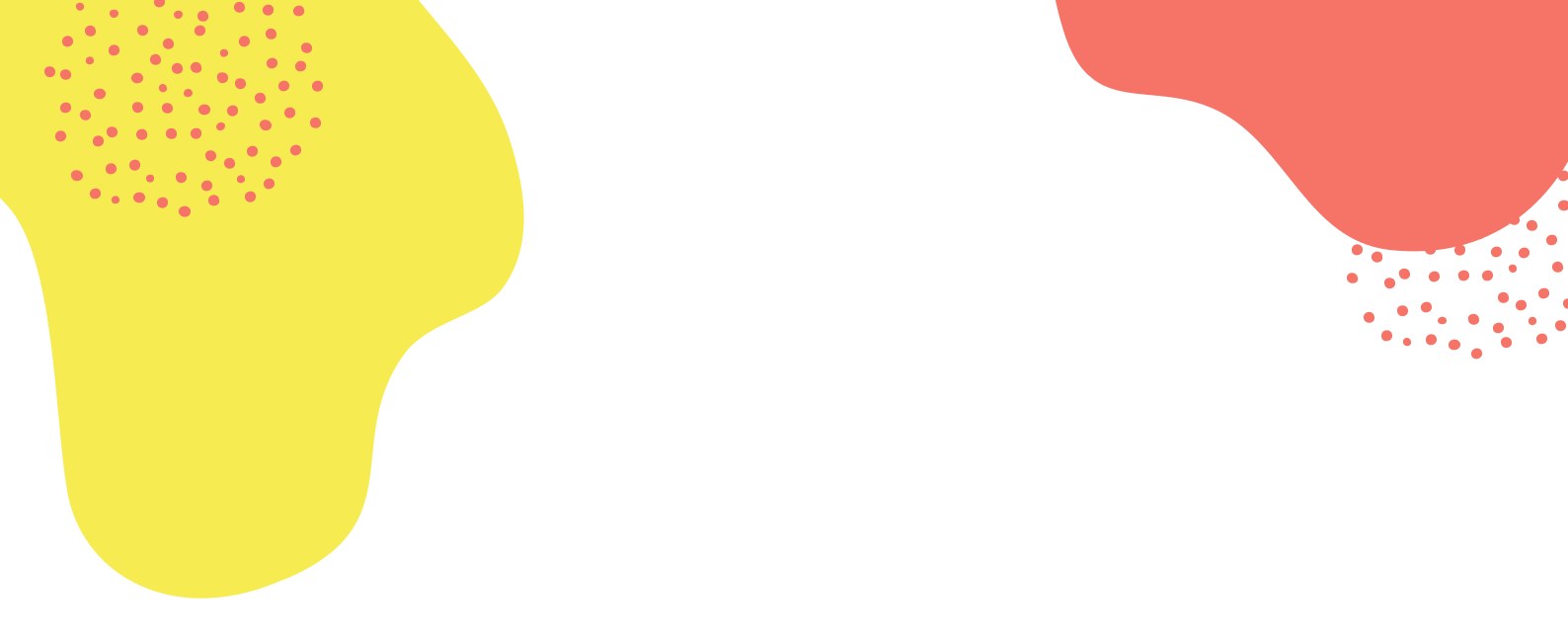 Karta nr 1Potrzebne materiały:ołówek lub kredki  Podziel na sylaby nazwy przedmiotów, roślin i zwierząt znajdujących się na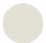 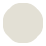 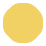 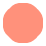 ilustracjach. W ramkach wpisz tyle kresek, ile jest sylab.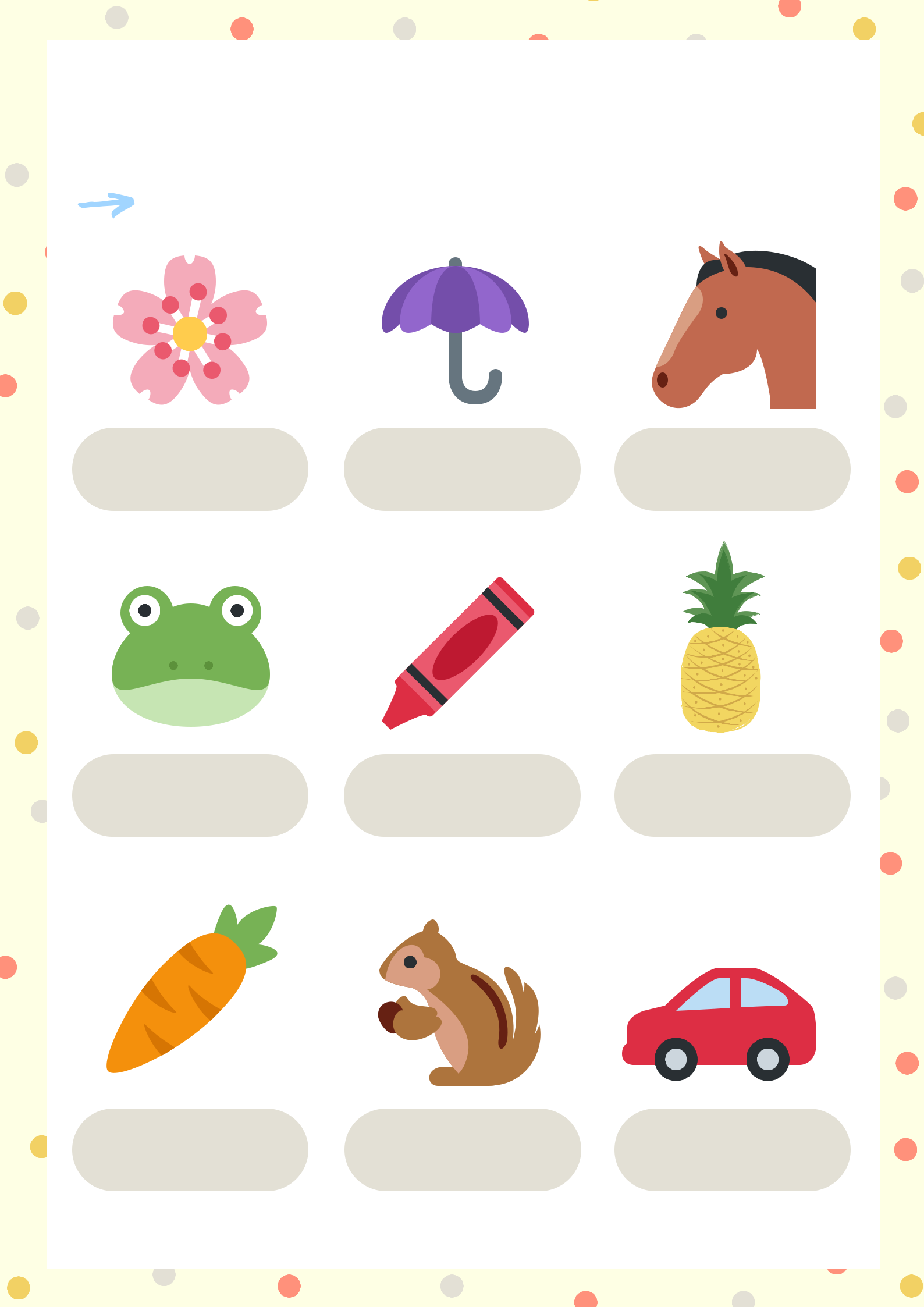 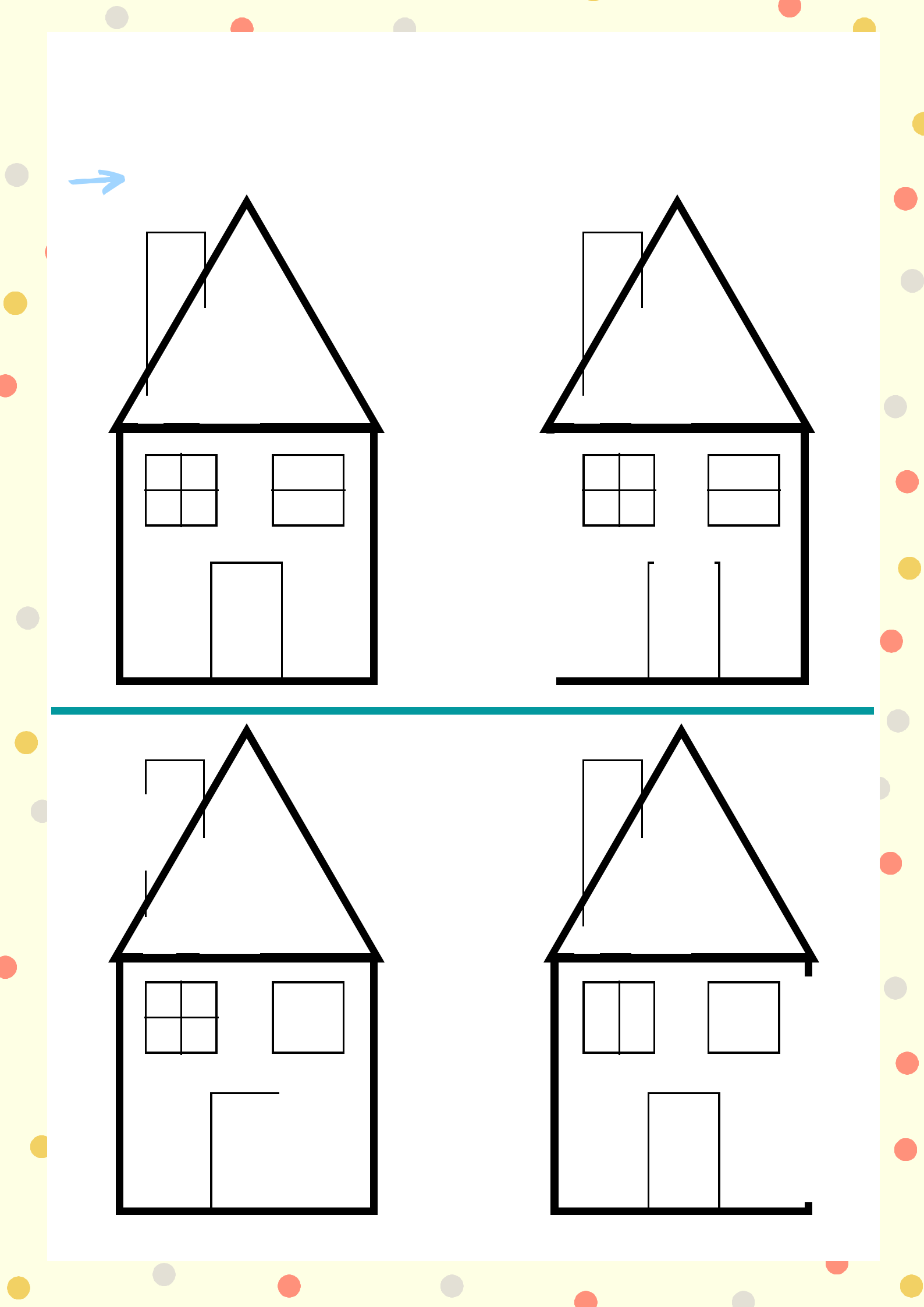 Karta nr 2Potrzebne materiały:ołówekDokończ rysować domek według wzoru.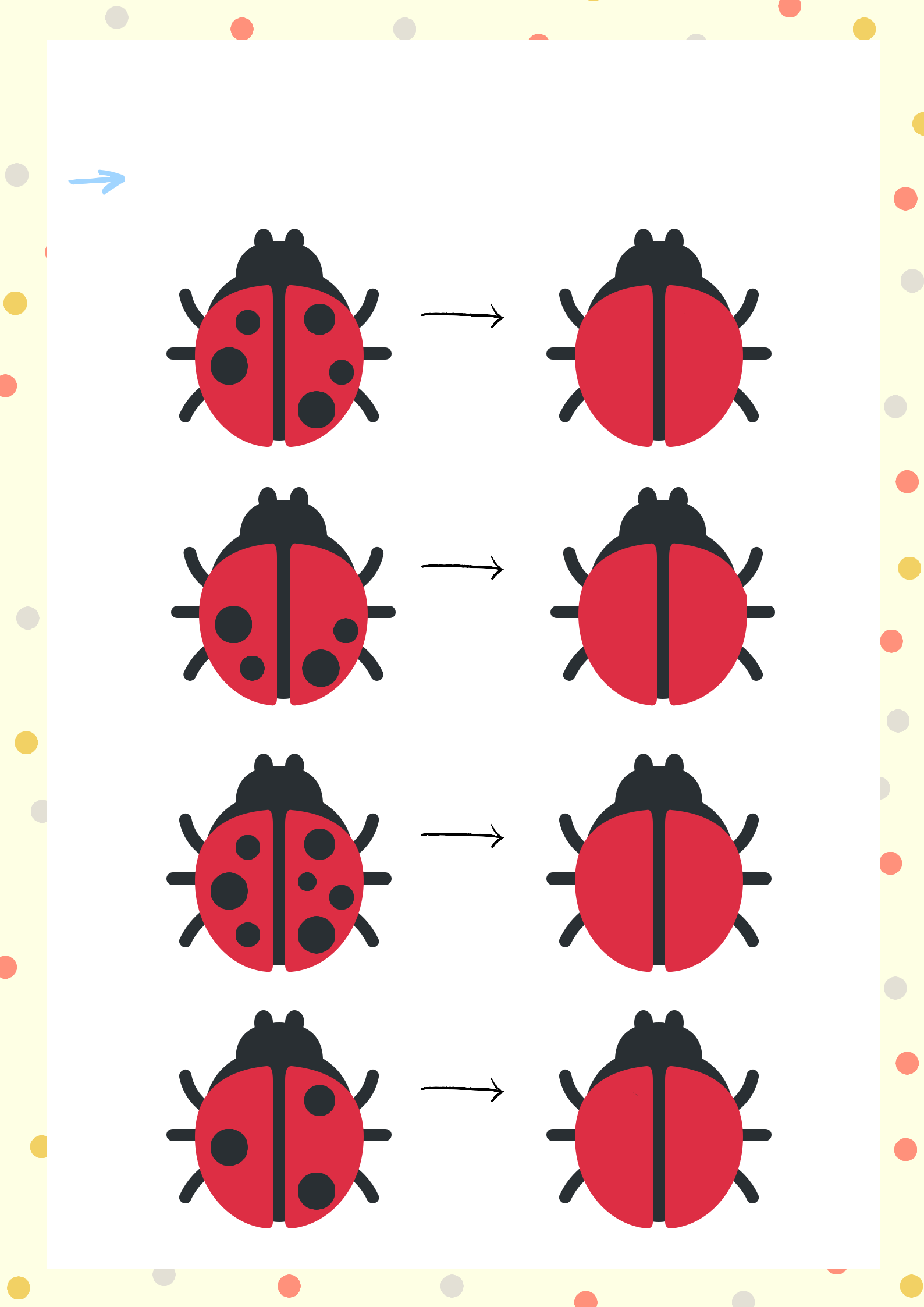 Karta nr 3Potrzebne materiały:kredki lub ołówekDorysuj biedronce znajdującej się po prawej stronie tyle kropek, ile ma biedronka znajdująca się po lewej stronie . Otocz pętlą biedronki, które mają najwięcej kropek.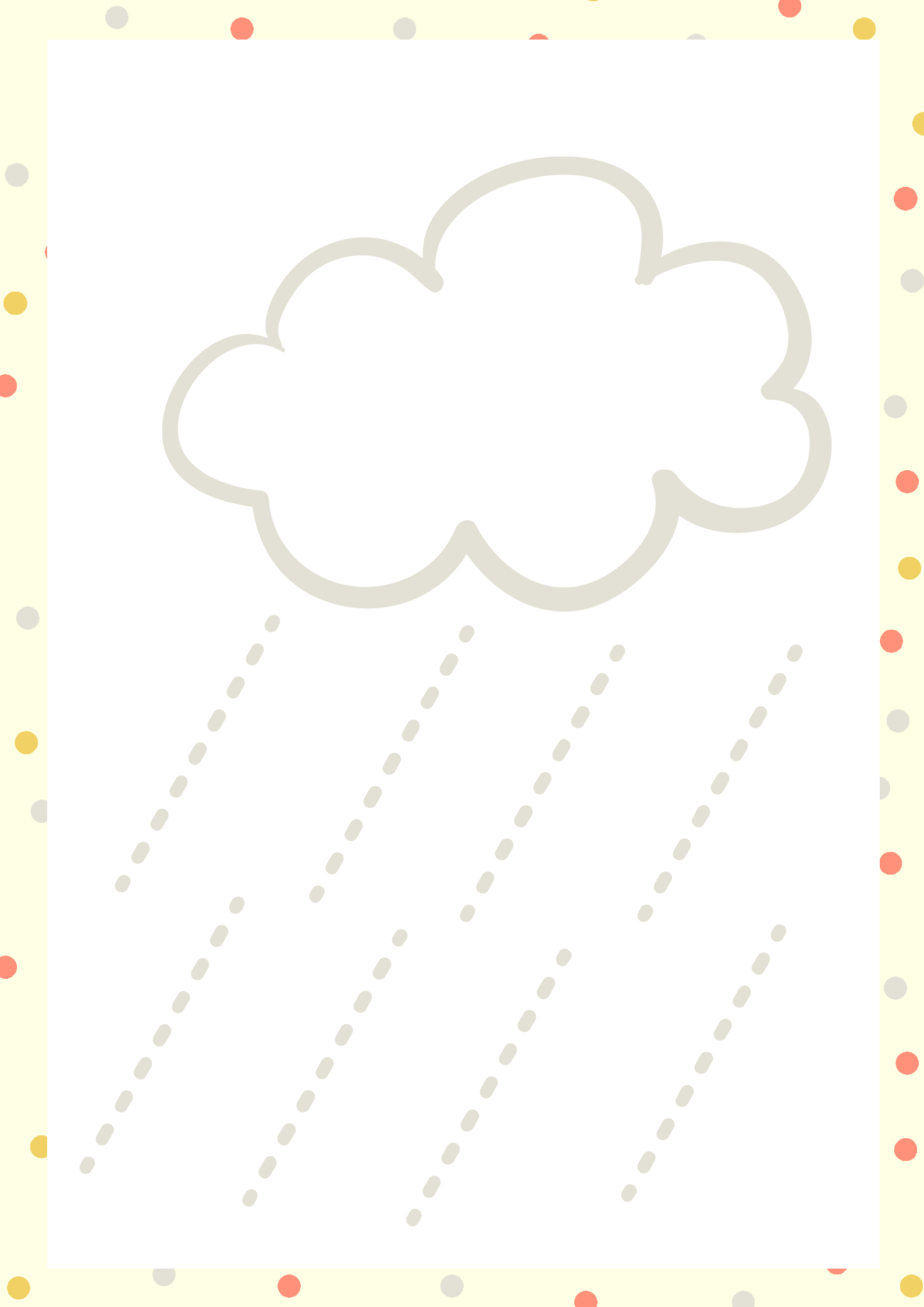 Karta nr 4Potrzebne materiały:niebieska kredka Niebieską kredką rysuj po śladzie! :)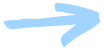 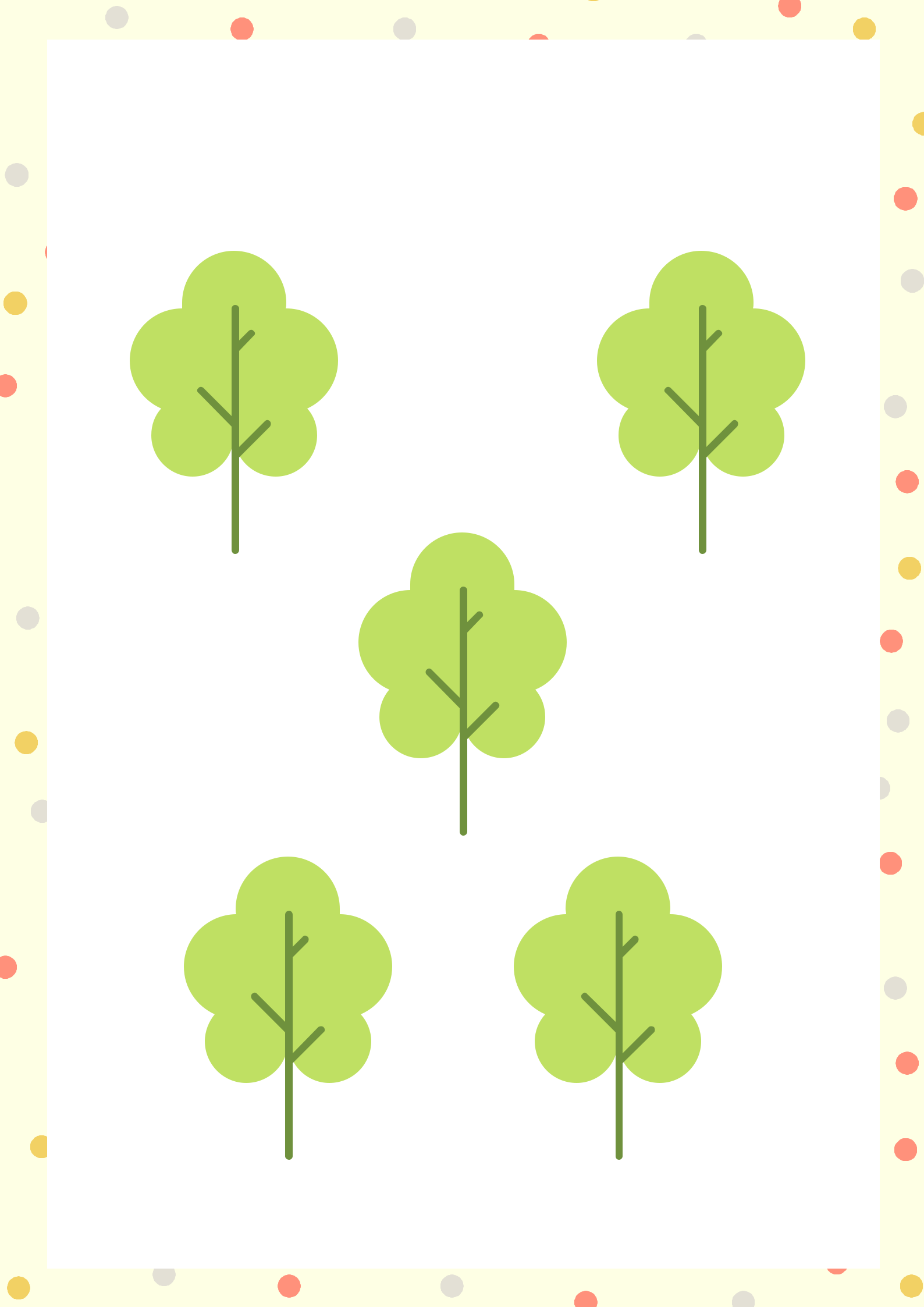 Karta nr 5Potrzebne materiały:kredki Narysuj jabłko zgodnie z poleceniem.POD DRZEWEM	NAD DRZEWEMNA DRZEWIEZ LEWEJ STRORNY DRZEWA         Z PRAWEJ STRORNY DRZEWA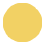 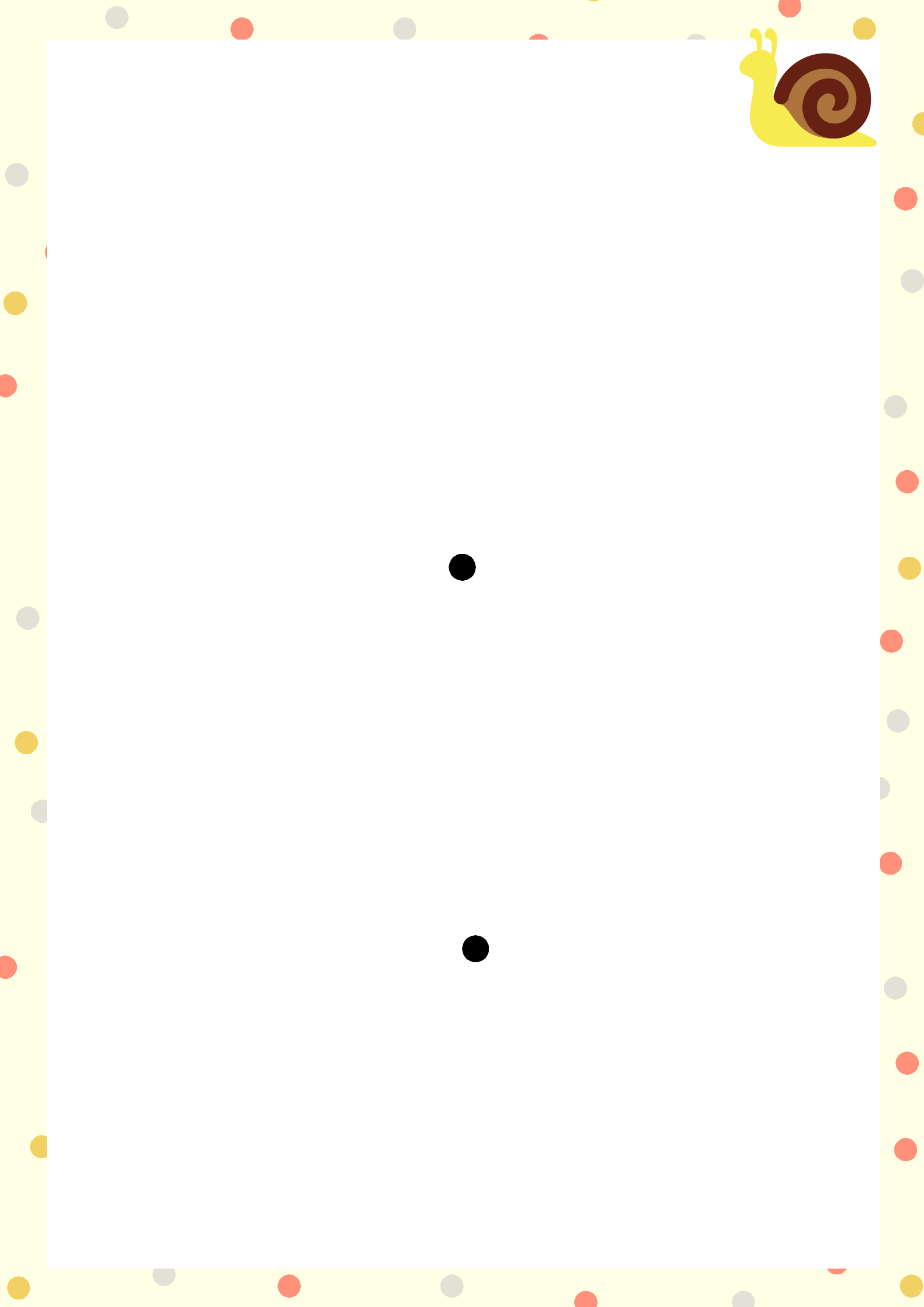 Karta nr 6Potrzebne materiały:kredki Odwróć kartkę poziomo. Weź dwie kredki - jedną do prawej ręki, drugą do lewej ręki.  Przyłóż kredki do kropek i jednocześnie rysuj ślimaki nie odrywając rąk! Powodzenia! :)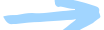 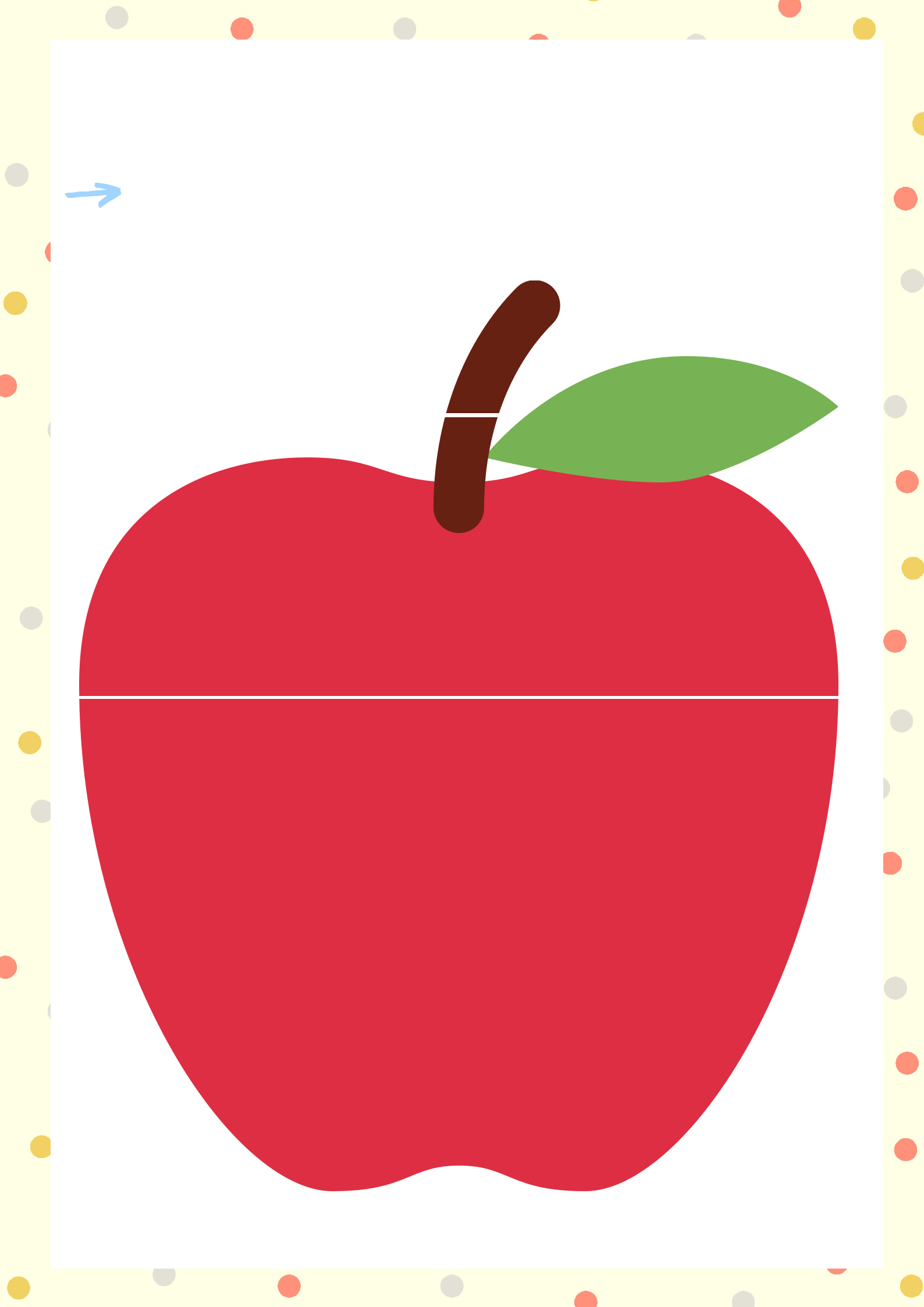 Karta nr 7Potrzebne materiały:nożyczki i klejWytnij jabłko i poprzecinaj wzdłuż białych linii. Następnie ułóż puzzle i przyklej na następnej stronie. 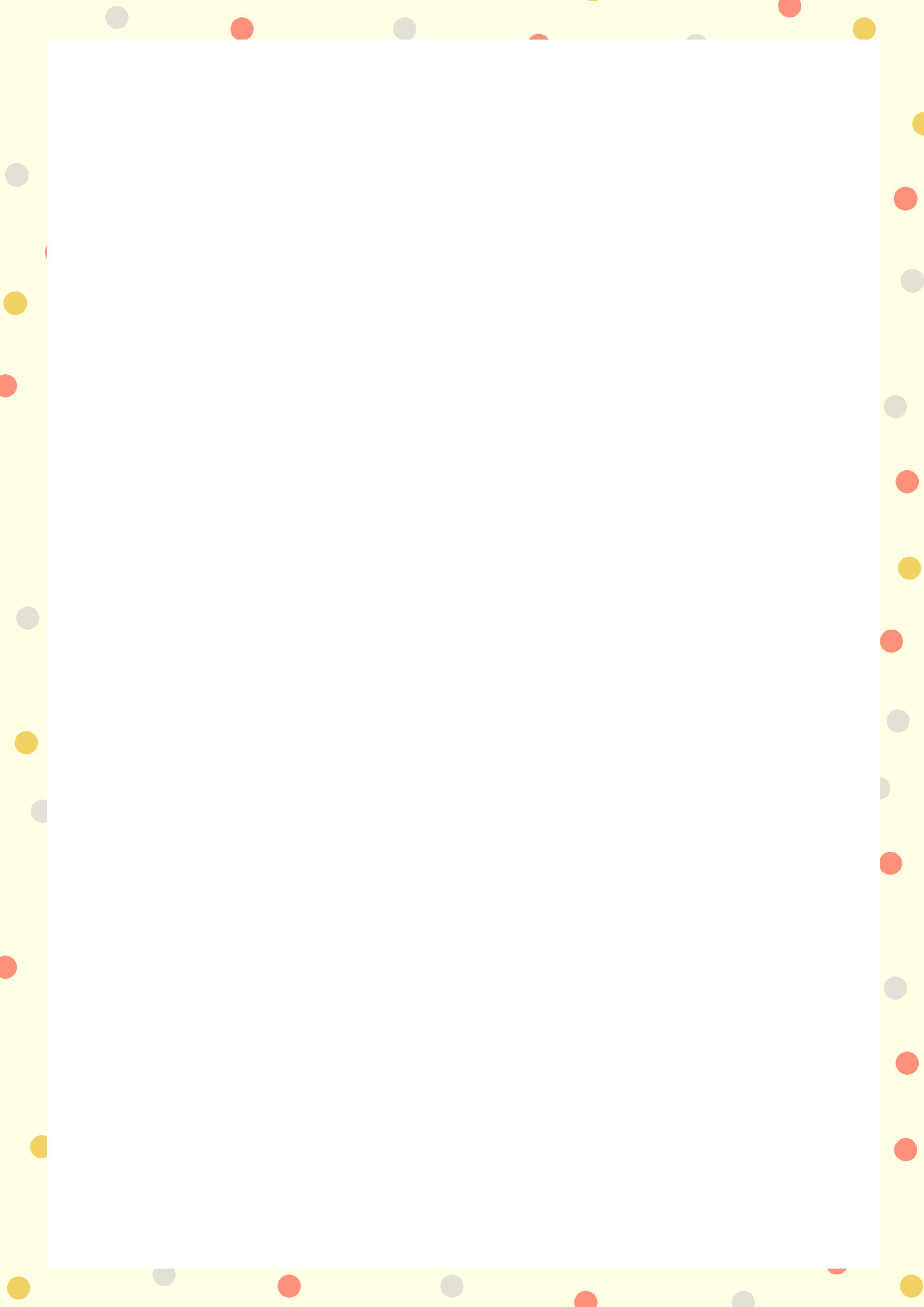 Sensoryczne zadania  dla całej rodziny Zawińcie się w koce i zamieńcie się w naleśniki.Wykonajcie wspólnie domową masę plastyczną i świetnie się bawcie.Zasłońcie oczy i bawcie się w rozpoznawanie zabawek i przedmiotów za pomocą dotyku i zapachu. Zasłońcie oczy i bawcie się w rozpoznawanie jedzenia wyłącznie za pomocą smaku i zapachu. Ściągnijcie kapcie i skarpetki. Chodźcie boso po dywanie i podłodzeSkaczcie raz na jednej, raz na drugiej nodze.Kręćcie się jak bączki!Przyłóż dłonie do dłoni mamy lub taty i się siłujcie.Stwórzcie domową orkiestrę - wspólnie grajcie i śpiewajcie!                    J. Zbudujcie namiot z koców.                     k. Stwórzcie domowy tor przeszkód!                     l. Wspólnie przygotujcie posiłek.